Број: 332-18-О/3-1Дана: 27.12.2018. годинаПРЕДМЕТ: ДОДАТНО ПОЈАШЊЕЊЕ КОНКУРСНЕ ДОКУМЕНТАЦИЈЕ број 332-18-О - Набавка галенских лекова –стерилни фармацеутски облици капи и масти за очи и стерилни раствори за потребе Клиничког центра ВојводинеПИТАЊЕ ПОТЕНЦИЈАЛНОГ ПОНУЂАЧА: “ Poštovani,U vezi Javne nabavke broj 332-18-O, Otvoreni postupak-Nabavka galenskih lekova-sterilni farmaceutski oblici kapi i masti za oči i sterilni rastvori za potrebe Kliničkog centra Vojvodine,molim Vas da mi odgovorite:Da li je moguće da se za Partiju- Galenski lekovi-sterilni farmaceutski oblici kapi i masti za oči,umesto galenskih lekova ponude magistralno izrađeni lekovi? “ОДГОВОР НАРУЧИОЦА:У складу са законом о Галенском леку је покренут поступак јавне набавке, те наручилац остаје при свом захтеву.          С поштовањем, Комисија за јавну набавку 332-18-ОКЛИНИЧКИ ЦЕНТАР ВОЈВОДИНЕАутономна покрајина Војводина, Република СрбијаХајдук Вељкова 1, 21000 Нови Сад, т: +381 21 484 3 484 е-адреса: uprava@kcv.rswww.kcv.rs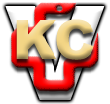 